Publish Your Self AssessmentYou will now attach and/or embed your self-assessment to the bottom of the blog post with the artifact you have chosen. You may choose to make this post private or public. After placing your artifact on a blog post, follow the instructions below.Categories - Self-AssessmentTags - Now tag your post using the tag that corresponds to the competency that you have written about. You can choose more than one. Please use lower case letters and be exact.#creativethinkingcc#communicationcc#criticalthinkingcc#socialresponsibilitycc#personalidentitycc#personalawarenessccUse the Add Document button located at the top of your post page and embed your self-assessment at the bottom of your blog post.Publish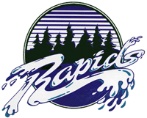 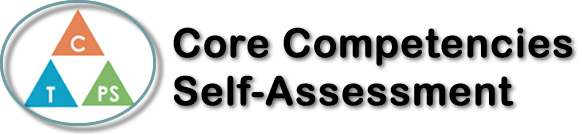 Name: Kaleb deBoer Date:  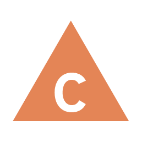 How does the artifact you selected demonstrate strengths & growth in the communication competency?In what ways might you further develop your communication competency?Critical Thinking Mechanics One of the Core Competencies I used in mechanics was Critical thinking. I remember using this when the teacher told me to find a leak under the truck. After I found the leak, I noticed liquid dripping out of the transmission. I told the teacher that I found it and he told me to clean it very well and dry it after and that is what I did. After I finished cleaning and drying, I asked him how I am going to seal the leak and he handed me this paste and told me to apply this along the seam of the transmission.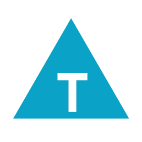 How does the artifact you selected demonstrate strengths & growth in the thinking competencies?In what ways might you further develop your thinking competencies?Critical Thinking Mechanics One of the Core Competencies I used in mechanics was Critical thinking. I remember using this when the teacher told me to find a leak under the truck. After I found the leak, I noticed liquid dripping out of the transmission. I told the teacher that I found it and he told me to clean it very well and dry it after and that is what I did. After I finished cleaning and drying, I asked him how I am going to seal the leak and he handed me this paste and told me to apply this along the seam of the transmission.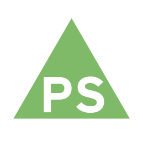 How does the artifact you selected demonstrate strengths & growth in the personal & social competencies?In what ways might you further develop your personal & social competencies?Critical Thinking Mechanics One of the Core Competencies I used in mechanics was Critical thinking. I remember using this when the teacher told me to find a leak under the truck. After I found the leak, I noticed liquid dripping out of the transmission. I told the teacher that I found it and he told me to clean it very well and dry it after and that is what I did. After I finished cleaning and drying, I asked him how I am going to seal the leak and he handed me this paste and told me to apply this along the seam of the transmission.